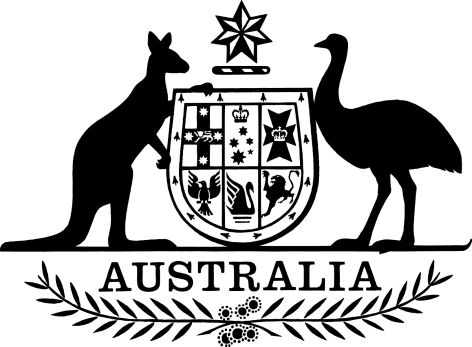 Aged Care Legislation Amendment 
(Multi-Purpose Services Subsidy Increase) Instrument 2024I, Anika Wells, Minister for Aged Care, make the following instrument.Dated	18 March 2024			Anika Wells Minister for Aged CareContents1  Name	12  Commencement	13  Authority	14  Schedules	1Schedule 1—Amendments	2Aged Care (Subsidy, Fees and Payments) Determination 2014	21  Name		This instrument is the Aged Care Legislation Amendment (Multi-Purpose Services Subsidy Increase) Instrument 2024.2  Commencement	(1)	Each provision of this instrument specified in column 1 of the table commences, or is taken to have commenced, in accordance with column 2 of the table. Any other statement in column 2 has effect according to its terms.Note:	This table relates only to the provisions of this instrument as originally made. It will not be amended to deal with any later amendments of this instrument.	(2)	Any information in column 3 of the table is not part of this instrument. Information may be inserted in this column, or information in it may be edited, in any published version of this instrument.3  Authority		This instrument is made under the Aged Care Act 1997.4  Schedules		Each instrument that is specified in a Schedule to this instrument is amended or repealed as set out in the applicable items in the Schedule concerned, and any other item in a Schedule to this instrument has effect according to its terms.Schedule 1—AmendmentsAged Care (Subsidy, Fees and Payments) Determination 20141  Section 92 Omit “B is $140.53”, substitute “B is $156.55”.2  Section 93Omit “B is $140.53”, substitute “B is $156.55”.3  Subsection 97 (table)Repeal the table, substitute:Note:	Terms used in this table are defined in section 87.4  Section 98 (table)Repeal the table, substitute:5  Section 99 (table)Repeal the table, substitute:6  Section 99A (table)Repeal the table, substitute:Commencement informationCommencement informationCommencement informationColumn 1Column 2Column 3ProvisionsCommencementDate/Details1.   The whole of this instrument.1 April 20241 April 2024Viability supplement equivalent amounts—Category A servicesViability supplement equivalent amounts—Category A servicesViability supplement equivalent amounts—Category A servicesViability supplement equivalent amounts—Category A servicesItemDegree of isolation of the serviceNumber of places allocated in respect of the serviceAmount ($)1Isolated Remote Arealess than 1664.402Isolated Remote Areamore than 15 but less than 3039.603Isolated Remote Areamore than 294.014Remote Centreless than 1630.765Remote Centremore than 15 but less than 3021.856Remote Centremore than 294.017Rural Outside Large Centreless than 1612.958Rural Outside Large Centremore than 15 but less than 304.019Rural Outside Large Centremore than 294.0110An area not covered by items 1 to 9not applicable4.01Viability supplement equivalent amounts—Category B servicesViability supplement equivalent amounts—Category B servicesViability supplement equivalent amounts—Category B servicesItemScoreAmount ($)1404.012504.4836012.9547021.8558030.7669039.60710064.40Viability supplement equivalent amounts—Category C servicesViability supplement equivalent amounts—Category C servicesViability supplement equivalent amounts—Category C servicesItemScoreAmount ($)1509.6725514.4936021.6846526.4957038.6567548.1478060.1688572.3099084.31109593.9311100105.99Viability supplement equivalent amounts—Category D servicesViability supplement equivalent amounts—Category D servicesViability supplement equivalent amounts—Category D servicesItemScoreAmount ($)1509.6725514.4936021.6846526.4957038.6567548.1478060.1688572.3099084.31109593.9311100105.99